Iscritto a:Costo: € 80.00TESSERA N.Data: _____________   Firma: ____________________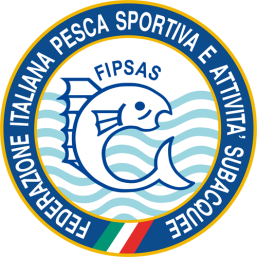 MODULO DI ISCRIZIONE 2018MODULO DI ISCRIZIONE 2018Cognome  ______________________________Nome  _________________________________Residente a ___________________________________________  (_______) Cap. ___________Cell. ___________________________________E-mail Nazione   Nato/a a _______________________________ il _____________________________________Via C/so ______________________________Tel. ___________________________________C.F.  __________________________________APNEA TuristicoAPNEISTA _____________________________ALLENAMENTO ____ volte / settimanaPESCA IN APNEA _______________________ALTRO :STAGE + AGGIORNAMENTO